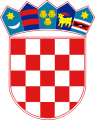 REPUBLIKA HRVATSKA          LIČKO-SENJSKA ŽUPANIJA                       GRAD GOSPIĆGRADONAČELNIKKLASA: 351-01/23-01/4URBROJ: 2125-1-02-23-02Gospić, 24. ožujka 2023. godineGRADSKO VIJEĆE GRADA GOSPIĆAPREDMET: Prijedlog Odluke o sprječavanju odbacivanja otpada na području Grada Gospića- na razmatranje i donošenje – dostavlja se Na temelju članka 49. Statuta Grada Gospića („Službeni vjesnik Grada Gospića“ br. 7/09, 5/10, 7/10, 1/12, 2/13, 3/13 – p.t., 7/15, 1/18, 3/20, 1/21), u privitku Vam dostavljam Prijedlog Odluke o sprječavanju odbacivanja otpada na području Grada Gospića na razmatranje i donošenje.Temeljem članka 113. stavka 1. Zakona o gospodarenju otpadom („Narodne novine“ br. 84/21) predstavničko tijelo jedinice lokalne samouprave donosi odluku o sprječavanju odbacivanja otpada koja sadrži mjere sprječavanja protuzakonitog odbacivanja otpada i mjere uklanjanja protuzakonito odbačenog otpada, uključujući i lokacije protuzakonito odbačenog otpada.Slijedom navedenog, predlaže se Gradskom vijeću Grada Gospića donošenje predmetne Odluke.   S poštovanjem,Na temelju članka 113. stavka 1. Zakona o gospodarenju otpadom („Narodne novine“ br. 84/21) i članka 33. Statuta Grada Gospića ("Službeni vjesnik Grada Gospića" br. 7/09, 5/10, 7/10, 1/12, 2/13, 3/13 - pročišćeni tekst, 7/15, 1/18, 3/20, 1/21), Gradsko vijeće Grada Gospića na sjednici održanoj dana _________ 2023. godine, donosi ODLUKUo sprječavanje odbacivanja otpada na području Grada GospićaČlanak 1.Ovom Odlukom utvrđuju se mjere sprječavanja protuzakonitog odbacivanja otpada i mjere uklanjanja protuzakonito odbačenog otpada, uključujući i evidenciju lokacija protuzakonito odbačenog otpada.MJERE SPRJEČAVANJA PROTUZAKONITOG ODBACIVANJA OTPADAČlanak 2.Na lokacijama protuzakonito odbačenog otpada će se provoditi slijedeće mjere radi sprječavanja odbacivanja otpada:češća kontrola lokacija od strane komunalnog redara,postavljanje znakova zabrane i upozorenja o odbacivanja otpada u okoliš,distribucija letaka građanima o načinu zbrinjavanja otpada,anketno istraživanje o razlozima i uzrocima bacanja otpada u okoliš,uspostava video nadzora na površinama na kojima je u više navrata utvrđeno  nepropisno odbacivanje otpada,prema potrebi ograđivanje površine fizičkim barijerama.Na području Grada Gospića u suradnji s Mjesnim odborima i dalje će se vršiti edukacija i informiranje građana o načinu zbrinjavanja različitih vrsta otpada u skladu sa zakonskim odredbama i općim aktima Grada Gospića te će se razvijati dodatna suradnja s ekološkim udrugama koje djeluju na području Grada Gospića i Republike Hrvatske u provođenju akcija čišćenja okoliša.Članak 3.Na temelju podataka o lokacijama i količinama protuzakonito odbačenog otpada utvrđuju se lokacije na kojima će se provoditi posebne mjere sprječavanja protuzakonitog odbacivanja otpada i mjere uklanjanja protuzakonito odbačenog otpada. Lokacije iz stavka 1. ovog članka  nalaze se u tablici koja je u PRILOGU 1. Odluke i njen je sastavni dio.Članak 4.Grad Gospić uspostavio je sustav za zaprimanje obavijesti o protuzakonito odbačenom otpadu na području Grada Gospića. Sustav je uspostavljen na mrežnoj stranici Grada Gospića.Mrežna stranica: www.gospic.hrLink na mrežnoj stranici - Prijavite protuzakonito odbačen otpadMJERE UKLANJANJA PROTUZAKONITO ODBAČENOG OTPADAČlanak 5.Na lokacijama protuzakonito odbačenog otpada će se provoditi mjere radi uklanjanja protuzakonito odbačenog otpada:uklanjanje protuzakonito odbačenog otpada o trošku počinitelja,uklanjanje protuzakonito odbačenog otpada o trošku vlasnika odnosno posjednika,uklanjanje protuzakonito odbačenog otpada o trošku Grada Gospića,organiziranje ekoloških akcija čišćenja okoliša.Članak 6.Za realizaciju mjera iz članaka 2. i 4. ove Odluke osigurana su sredstva u proračunu Grada Gospića.Članak 7.Ova Odluka stupa na snagu osmog dana od dana objave u „Službenom vjesniku Grada Gospića“.  PREDSJEDNICA GRADSKOG VIJEĆA                                                                                     GRADA GOSPIĆA                                                                                    Ana-Marija Zdunić, mag. iur., v.r.PRILOG 1.TABLICA LOKACIJA  NA KOJIMA JE U VIŠE NAVRATA UTVRĐENO PROTUZAKONITO  ODBACIVANJE OTPADA NA PODRUČJU GRADA GOSPIĆA.Lokacija odlagališta Vrsta odloženog otpadaNapomenaDolovi ispod OštreGlomazni otpadGrađevni otpadMiješani komunalni otpad /Put Lički Novi - DivoseloGlomazni otpadGrađevni otpadMiješani komunalni otpad /Divoselo - PoljariGlomazni otpadGrađevni otpadMiješani komunalni otpad Područje je označno kao minski sumnjivo područjeZablateGlomazni otpadGrađevni otpadMiješani komunalni otpad /k.č.br. 298; k.o. DivoseloGlomazni otpadGrađevni otpadMiješani komunalni otpad Privatni posjedk.č.br. 4646; k.o. DivoseloGlomazni otpadGrađevni otpadMiješani komunalni otpad Javni putk.č.br. 947/1; k.o. DivoseloGlomazni otpadGrađevni otpadMiješani komunalni otpad Privatni posjedk.č.br. 606/48; k.o. Divoselok.č.br. 606/49; k.o. DivoseloGlomazni otpadGrađevni otpadMiješani komunalni otpad Vlasnički dio 1/1 Grad Gospić